КАК СЛЕДУЕТ ОБРАЩАТЬСЯ:помните, что подросток по-прежнему нуждается в Вашем участии, но уже в качестве партнера, поэтому разговаривайте с ним на равных, в том числе совместно планируйте семейный бюджет, способ проведения досуга и пр.;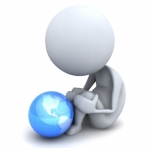 выделяйте деньги на карманные расходы;в конфликтных ситуациях высказывайтесь после ребенка, причем выслушивайте его, а не просто слушайте, что и как он говорит;объясните, что поступки, как правило, влекут за собой последствия, поэтому надо соотносить одно с другим;будьте бережны к зарождающимся чувствам, подчеркните необходимость взвешенного выбора друзей и подруг, обозначив рамки допустимого и неприемлемого во взаимоотношениях между людьми.Подростковый возраст часто называют трудными, и вообще этот период считается возрастом 2-го кризиса. Основная причина – физиологический дискомфорт из-за активной перестройки растущего организма, что влечет за собой психологические срывы. Ребятам свойственны: тяга к романтике и самоутверждению, выяснение своих возможностей и способностей иногда на грани риска; частая смена настроения, беспричинная обида, грусть, слезы; повышенно эмоциональная реакция даже на незначительные события; стремление к установлению дружеских связей с ребятами своего или старшего возраста, вхождение в неформальные группировки; отстаивание (иногда бессмысленное) своей позиции, в том числе неверной; падение авторитета взрослых, мнением которых пренебрегают в пользу сверстников; демонстративно пренебрежительное или снисходительное отношение к младшим, а также представителям противоположного пола, что является признаком пробуждения интереса.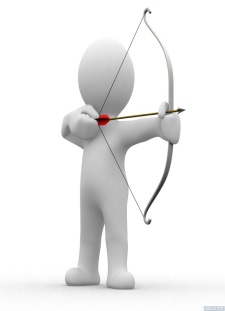 ГУО «Новоселковский УПК детский сад - средняя школа Несвижского района»БУКЛЕТ ДЛЯ РОДИТЕЛЕЙУМЕЕТЕ ЛИ ВЫ ГОВОРИТЬ СО СВОИМ ДЕТЬМИ?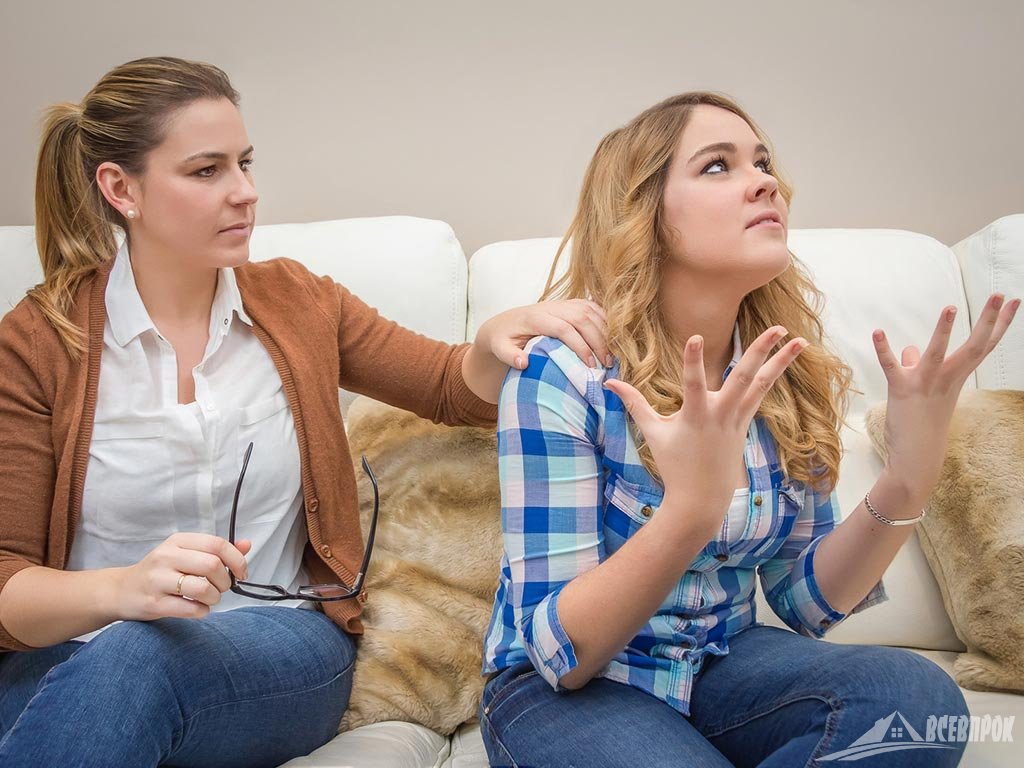 НИКОГДА:не допускайте неуважения к себе со стороны подростка, так и грубости по отношению к нему;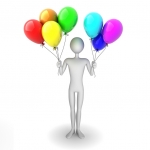 не требуйте немедленного слепого послушания, не угрожайте и не унижайте;не перебивайте, когда ребенок объясняет свои поступки;не подкупайте подростка и не выдавливайте силой обещания;не отступайте от введенных в семье правил и традиций, разве что в необычных случаях;не ревнуйте сына или дочь к друзьям, познакомьтесь поближе с ними;не давайте негативную оценку объекту внимания подростка, даже если выбор пришелся Вам не по душе.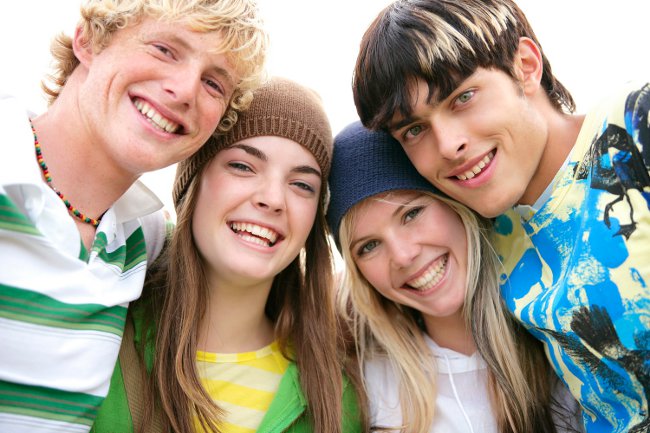 В наше время всем приходится нелегко. Подростки живут в мире, который терроризируют экстремисты. Взрослые живут в мире, который терроризируют подростки.Роберт Орбен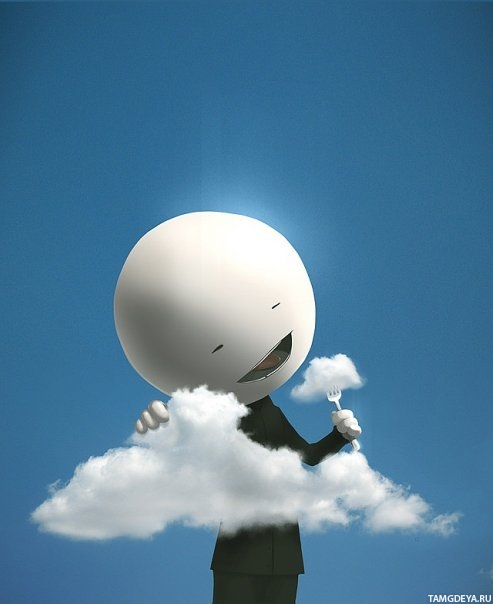 